Twiss GreeneSafety PolicyContent				Development, monitoring and review of the PolicySchedule for development, monitoring and reviewScope of the PolicyRoles and ResponsibilitiesGovernorsHeadteacher and Senior LeaderseSafety Co-ordinatorICT Coordinator/Technical StaffTeaching and Support StaffDesignated Person for Child ProtectioneSafety CommitteePupilsParents/CarersCommunity UsersPolicy StatementsEducation – PupilsEducation – Parents/CarersEducation – Extended SchoolsEducation and training – StaffTraining – GovernorsTechnical – infrastructure/equipment, filtering and monitoringCurriculumUse of digital and video imagesData protectionCommunicationsUnsuitable/inappropriate activitiesResponding to incidents of misuseDevelopment, Monitoring, Review of this PolicyThis eSafety policy has been developed through consultation with:School eSafety Coordinator (Headteacher)Senior Leaders Teachers Support Staff ICT Technical staffGovernorsParents and CarersConsultation with the whole school community has taken place through the following:Staff meetingsSchool CouncilGovernors meeting/committee meeting Parents’ eveningSchool website/newslettersSchedule for Development, Monitoring, ReviewThe school will monitor the impact of the policy using:Logs of reported incidentsSurveys/questionnaires of •	pupils (eg Ofsted “Tell-us” survey/CEOP ThinkUknow survey)•	parents/carers•	staffScope of the PolicyThis policy applies to all members of the school community (including staff, pupils, volunteers, parents/carers, visitors, community users) who have access to and are users of school ICT systems, both in and out of school.The Education and Inspections Act 2006 empowers headteachers, to such extent as is reasonable, to regulate the behaviour of pupils when they are off the school site and empowers members of staff to impose disciplinary penalties for inappropriate behaviour. This is pertinent to incidents of cyber-bullying, or other eSafety incidents covered by this policy, which may take place out of school, but is linked to membership of the school.  The school will deal with such incidents within this policy and associated behaviour and anti-bullying policies and will, where known, inform parents/carers of incidents of inappropriate eSafety behaviour that take place out of school.Roles and ResponsibilitiesThe following section outlines the roles and responsibilities for eSafety of individuals and groups within the school:Governors: Governors are responsible for the approval of the eSafety Policy and for reviewing the effectiveness of the policy. This will be carried out by the Governors/ Learning Community Sub Committee receiving regular information about eSafety incidents and monitoring reports. A member of the Governing Body has taken on the role of eSafety Governor. The role of the eSafety Governor will include:  regular meetings with the designated eSafety Co-ordinatorregular monitoring of eSafety incident logsregular monitoring of filtering/change control logsreporting to relevant Governors committee/meeting Headteacher and Senior Leaders:The Headteacher is responsible for ensuring the safety (including eSafety) of members of the school community.The Headteacher is responsible for ensuring that the eSafety Coordinator and other relevant staff receive suitable CPD to enable them to carry out their eSafety roles and to train other colleagues, as relevant.The eSafety Coordinator will be supported by a designated eSafety Governor and report logged incidents to them. This will include an annual report on eSafety to the Governing Body. The Headteacher and another member of the Senior Leadership Team/Senior Management Team should be aware of the procedures to be followed in the event of a serious eSafety allegation being made against a member of staff. (see WBC flow chart on dealing with eSafety incidents – included in a later section – “Responding to incidents of misuse” and relevant Local Authority HR/disciplinary procedures)Designated eSafety Coordinator: takes day to day responsibility for eSafety issues and has a leading role in establishing and reviewing the school eSafety policies/documentsensures that all staff are aware of the procedures that need to be followed in the event of an eSafety incident taking place. provides training and advice for staff liaises with the Local Authorityliaises with school ICT technical staffreceives reports of eSafety incidents and creates a log of incidents to inform future eSafety developments,meets regularly with eSafety Governor to discuss current issues, review incident logs and filtering/change control logsattends relevant meeting/committee of Governors reports regularly to Senior Leadership TeamNetwork Manager/Technical staff: The ICT Co-ordinator is responsible for ensuring: that the school’s ICT infrastructure is secure and is not open to misuse or malicious attackthat the school meets the eSafety technical requirements as advised by Becta and the Acceptable Use Policy.that he/she keeps up to date with eSafety technical information in order to effectively carry out their eSafety role and to inform and update others as relevant.that the use of the Learning Platform and other communication technologies is regularly monitored in order that any misuse/attempted misuse can be reported to the eSafety Co-ordinator for investigation.Teaching and Support Staffare responsible for ensuring that:they have an up to date awareness of eSafety matters and of the current school eSafety policy and practicesthey have read, understood and signed the school Staff Acceptable Use Policythey report any suspected misuse or problem to the eSafety Co-ordinator for investigation.digital communications with pupils (Learning Platform) should be on a professional level.pupils understand and follow the school eSafety and acceptable use policypupils have a good understanding of research skills and the need to avoid plagiarism and uphold copyright regulations. This should be made clear in all year groups, but especially so in year groups where research and homework are more likely to involve breach of copyright.they monitor ICT activity in lessons, extra curricular and extended school activities they are aware of eSafety issues related to the use of mobile phones, cameras and hand held devices and that they monitor their use and implement current school policies with regard to these devicesin lessons where internet use is pre-planned pupils should be guided to sites checked as suitable for their use and that processes are in place for dealing with any unsuitable material that is found in internet searches. Search terms should be limited to those that the teacher has previously checked the first two pages of results. Teachers may use a search engine in lessons at the request of pupils, but must do so independently of the pupils.Designated person for child protection/Child Protection Officer should be trained in eSafety issues and be aware of the potential for serious child protection issues to arise from:sharing of personal data access to illegal/inappropriate materialsinappropriate online contact with adults/strangerspotential or actual incidents of groomingcyber-bullyingPupils:are responsible for using the school ICT systems in accordance with the Pupil Acceptable Use Policy, which they will be expected to sign before being given access to school systems.(at KS1 it would be expected that parents/carers would sign on behalf of the pupils)have a good understanding of research skills and the need to avoid plagiarism and uphold copyright regulationsshould report abuse, misuse or access to inappropriate materials to a member of staff as soon as possible. will be expected to know and understand school policies on the use of mobile phones, digital cameras and hand held devices. They should also know and understand school policies on the taking/use of images and on cyber-bullying.should understand the importance of adopting good eSafety practice when using digital technologies out of school and realise that the school’s eSafety Policy covers their actions out of school, if related to their membership of the school.Parents/Carers Parents/Carers play a crucial role in ensuring that their children understand the need to use the internet/mobile devices in an appropriate way. Research shows that many parents and carers do not fully understand the issues and are less experienced in the use of ICT than their children. The school will therefore take every opportunity to help parents understand these issues through parents’ evenings, newsletters, letters, Learning Platform and information about national/local eSafety campaigns/literature.  Parents and carers will be responsible for:endorsing (by signature) the Student/Pupil Acceptable Use Policyaccessing the school Learning Platform in accordance with the relevant school Acceptable Use Policy.Community UsersCommunity Users who access school ICT systems/Learning Platform as part of the Extended School provision will be expected to sign a Community User AUP before being provided with access to school systems.Policy StatementsPasswords – pupils (October ’19)All passwords used by children for educational purposes, as directed by the school, should be communicated to parents in a sealed envelope via the standard form. Pupil passwords will be stored in a spreadsheet maintained on Google Drive (protected by staff password). Staff may access the password file only to update changed passwords, or to facilitate learning in the event of the pupil ‘forgetting’ their password.Passwords – Staff (October ’19)Members of staff should not divulge their school passwords to anyone and should take all reasonable steps to use strong passwords. If a member of staff suspects that their password is compromised, it should be changed at the earliest opportunity.Google Drive (October ’19)Files stored in the organisation ‘twissgreen.net’ should always be protected with a strong password, changed annually. Where files are to be shared, they should be shared only with those that need access and never ‘outside of the organisation’. Only allocated ‘twissgreen.net’ accounts may be used to create, store, access, or share files. Members of staff that have personal Google (or other) accounts should ensure that they are not logged into such when using the ‘twissgreen.net’ drive.Education – pupilsWhilst regulation and technical solutions are very important, their use must be balanced by educating pupils to take a responsible approach.  The education of pupils in eSafety is therefore an essential part of the school’s eSafety provision. Children and young people need the help and support of the school to recognise and avoid eSafety risks and build their resilience.eSafety education will be provided in the following ways:A planned eSafety programme should be provided as part of PSHEE and should be regularly revisited – this will cover both the use of ICT and new technologies in school and outside school.Key eSafety messages will be reinforced as part of a planned programme of assemblies.Pupils should be taught in all lessons to be critically aware of the materials/content they access online and be guided to validate the accuracy of information.Pupils should be helped to understand the need for the student/pupil AUP and encouraged to adopt safe and responsible use of ICT, the internet and mobile devices both within and outside schoolPupils should be taught to acknowledge the source of information used and to respect copyright when using material accessed on the internetRules for use of ICT systems/internet will be posted in all roomsStaff should act as good role models in their use of ICT, the internet and mobile devicesEducation – parents/carers Many parents and carers have only a limited understanding of eSafety risks and issues, yet they play an essential role in the education of their children and in the monitoring/regulation of the children’s online experiences. Parents often either underestimate or do not realise how often children and young people come across potentially harmful and inappropriate material on the internet and are often unsure about what they would do about it. “There is a generational digital divide”. (Byron Report). The school will therefore seek to provide information and awareness to parents and carers through:Letters, newsletters, and theLearning PlatformParents’ evenings Reference to the WGfL websiteEducation & Training – StaffIt is essential that all staff receive eSafety training and understand their responsibilities, as outlined in this policy. Training will be offered as follows:A planned programme of formal eSafety training will be made available to staff. An audit of the eSafety training needs of all staff will be carried out regularly.  It is expected that some staff will identify eSafety as a training need within the performance management process. All new staff should receive eSafety training as part of their induction programme, ensuring that they fully understand the school eSafety policy and Acceptable Use PoliciesThe eSafety Coordinator will receive regular updates through attendance at LA/other information/training sessions and by reviewing guidance documents released by BECTA/WBC and others.This eSafety policy and its updates will be presented to and discussed by staff in staff  meetings/INSET days.Training – GovernorsGovernors should take part in eSafety training/awareness sessions, with particular importance for those who are members of any committee/group involved in ICT/eSafety/health and safety/child protection. This may be offered in a number of ways:Attendance at training provided by the Local Authority/National Governors Association or other relevant organisation. Participation in school training/information sessions for staff or parentsTechnical – infrastructure/equipment, filtering and monitoringThe school will be responsible for ensuring that the school infrastructure/network is as safe and secure as is reasonably possible and that policies and procedures approved within this policy are implemented.  It will also need to ensure that the relevant people named in the above sections will be effective in carrying out their eSafety responsibilities:School ICT systems will be managed in ways that ensure that the school meets the eSafety technical requirements outlined by Becta and the Acceptable Usage PolicySchool ICT systems must be regularly updated to ensure up-to-date anti-virus definitions and Microsoft Windows Security Updates are installed. Essential software i.e. Acrobat Reader, Flash Player, Java, Internet Explorer, Smartboard should be updated regularly.There will be regular reviews and audits of the safety and security of school ICT systems.Servers, wireless systems and cabling must be securely located and physical access restricted.All users will have clearly defined access rights to school ICT systems.All userswill be provided with a username and password to access the school networkby the ICT Coordinator. Group usernames are acceptable for class use.All users of the school learning platform will be provided with a username and password for secure access in school and beyond.The “master/administrator” passwords for the school ICT system, used by the ICT Coordinator and technician must also be available to the Headteacher.School Data should be securely managed when taken off the school site using encrypted memory devices or password protected files.The school maintains and supports the managed filtering service provided by Warrington Borough Council.In the event of the ICT Coordinator or technician needing to switch off the filtering for any reason, or for any user, this must be logged and carried out by a process that is agreed by the Headteacher.Any filtering issues should be reported immediately to Warrington’s IT support on 2200. Requests from staff for sites to be added or removed from the filtered list will be considered by the eSafety Coordinator. If the request is agreed, this action will be recorded and logs of such actions shall be reviewed regularly by the eSafety Committee‘Guests’(eg. Trainee teachers, DBS cleared adults, etc) will use a separate username and password to log on to the school system.An agreement is in place regarding the extent of personal use that users (staff/pupils/community users) and their family members are allowed on laptops and other portable devices that may be used out of school. This includes the installation of software and changes to administrative settings.CurriculumeSafety should be a focus in all areas of the curriculum and staff should reinforce eSafety messages in the use of ICT across the curriculum. eSafety should be taught regularly through PSHEE with identified progression of knowledge, skills and understanding.eSafety skills should be embedded through both discrete ICT and cross-curricular application.In lessons where internet use is pre-planned, it is best practice that pupils should be guided to sites checked as suitable for their use and that processes are in place for dealing with any unsuitable material that is found in internet searches. Pupils should be taught to acknowledge the source of information used and to respect copyright when using material accessed on the internet.Use of digital and video images - Photographic, VideoThe development of digital imaging technologies has created significant benefits to learning, allowing staff and pupils instant use of images that they have recorded themselves or downloaded from the internet. However, staff and pupils need to be aware of the risks associated with sharing images and with posting digital images on the internet. Those images may remain available on the internet forever and may cause harm or embarrassment to individuals in the short or longer term. There are many reported incidents of employers carrying out internet searches for information about potential and existing employees. The school will inform and educate users about these risks and will implement policies to reduce the likelihood of the potential for harm: When using digital images, staff should inform and educate pupils about the risks associated with the taking, use, sharing, publication and distribution of images. In particular they should recognise the risks attached to publishing their own images on the internet eg on social networking sites.Members of staff are allowed to take digital/video images to support educational aims, but must follow school policies concerning the sharing, distribution and publication of those images. Those images should only be taken on school equipment; the personal equipment of staff should not be used for such purposes.Care should be taken when taking digital/video images that pupils are appropriately dressed and are not participating in activities that might bring the individuals or the school into disrepute. Pupils must not take, use, share, publish or distribute images of others without their permission Photographs published on the website, or elsewhere that include pupils will be selected carefully and will comply with good practice guidance on the use of such images.Students’/Pupils’ full names will not be used anywhere on a website or blog, particularly in association with photographs.Written permission from parents or carers will be obtained before photographs of pupils are published on the school website. This forms part of the ‘Home/School Agreement’.Data ProtectionPersonal data will be recorded, processed, transferred and made available according to the Data Protection Act 1998 which states that personal data must be:(GDPR to be incorporated -6.11.18)Fairly and lawfully processedProcessed for limited purposesAdequate, relevant and not excessiveAccurateKept no longer than is necessaryProcessed in accordance with the data subject’s rightsSecureOnly transferred to others with adequate protection.Staff must ensure that they: At all times take care to ensure the safe keeping of personal data, minimising the risk of its loss or misuse.Use personal data only on secure password protected computers and other devices, ensuring that they are properly “logged-off” at the end of any session in which they are using personal data.Transfer data using encryption and secure password protected devices.When personal data is stored on any portable computer system, USB stick or any other removable media:the data must be encrypted and password protected the device must be password protected (many  memory sticks/cards and other mobile devices cannot be password protected)the data must be securely deleted from the device, in line with school policy (below) once it has been transferred or its use is completeCommunications  A wide range of rapidly developing communications technologies has the potential to enhance learning. The following table shows how the school currently considers the benefit of using these technologies for education outweighs their risks/disadvantages:When using communication technologies the school considers the following as good practice:Where available the official school email service may be regarded as safe and secure and is monitored. Staff and pupils should therefore use only the school email service to communicate with others when in school, or on school systems (eg by remote access).Users need to be aware that email communications may be monitoredUsers must immediately report, to the nominated person – in accordance with the school policy, the receipt of any email that makes them feel uncomfortable, is offensive, threatening or bullying in nature and must not respond to any such email. Any digital communication between staff and pupils or parents/carers (email, chat, Learning Platformetc) must be professional in tone and content.Unsuitable/inappropriate activitiesThe school believes that the activities referred to in the following section would be inappropriate in a school context and that users, as defined below, should not engage in these activities in school or outside school when using school equipment or systems. The school policy restricts certain internet usage as follows: Responding to incidents of misuseIt is hoped that all members of the school community will be responsible users of ICT, who understand and follow this policy. However, there may be times when infringements of the policy could take place, through careless or irresponsible or, very rarely, through deliberate misuse.  Listed below are the responses that will be made to any apparent or actual incidents of misuse:If any apparent or actual misuse appears to involve illegal activity ie. child sexual abuse imagesadult material which potentially breaches the Obscene Publications Actcriminally racist materialother criminal conduct,  activity or materialstheWBC flow chart – below and should be consulted and actions followed in line with the flow chart, in particular the sections on reporting the incident to the police and the preservation of evidence.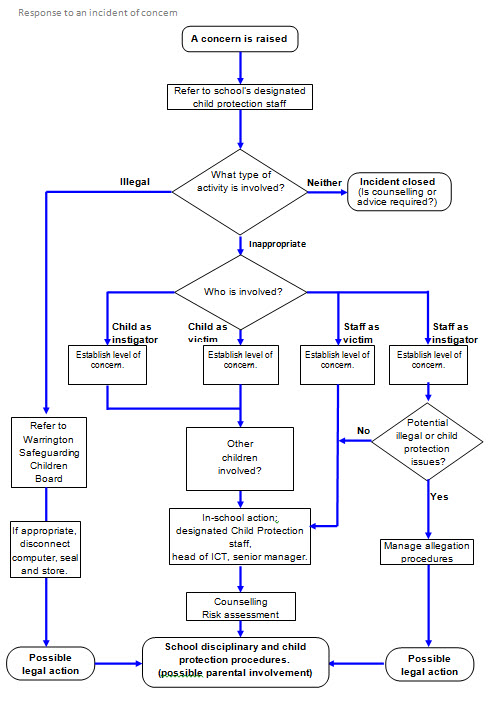 If members of staff suspect that misuse might have taken place, but that the misuse is not illegal (as above) it is essential that correct procedures are used to investigate, preserve evidence and protect those carrying out the investigation. It is recommended that more than one member of staff is involved in the investigation which should be carried out on a “clean” designated computer.It is more likely that the school will need to deal with incidents that involve inappropriate rather than illegal misuse. It is important that any incidents are dealt with as soon as possible in a proportionate manner, and that members of the school community are aware that incidents have been dealt with. It is intended that incidents of misuse will be dealt with through normal behaviour/disciplinary procedures. All of the following MUST be reported to the Headteacher as soon as practicable:This eSafety policy was approved by the Governing Body/Governors Sub Committee on:Nov 2017The implementation of this eSafety policy will be monitored by the:eSafety CoordinatorMonitoring will take place at regular intervals:annuallyThe Governing Body/Governors Sub Committee will receive a report on the implementation of the eSafety policy generated by the monitoring group (which will include anonymous details of eSafety incidents) at regular intervals:annuallyThe eSafety Policy will be reviewed annually, or more regularly in the light of any significant new developments in the use of the technologies, new threats to eSafety or incidents that have taken place. The next anticipated review date will be:Nov 2019Reviewed 10/9/19 following query regarding pupil and staff password policies.Should serious eSafety incidents take place, the following external persons/ agencies should be informed:LA ICT Manager, LA Safeguarding Officer, Police Staff & other adultsPupilsCommunication Technologies(outside of those available on the learning platform)AllowedAllowedMobile phones may be brought to schoolYESNO, unless agreed with a parent/carer and retained during school hours by Class Teacher/OfficeUse of mobile phones in lessonsFor administrative school reasons only.NOUse of mobile phones in social timeYESNOTaking photos on mobile phones or other camera devicesNot on personal devices.Only as part of planned lessonsUse of hand held devices eg netbooks, PDAs, PSPs, iPad, iPodYESOnly as part of planned lessonsUse of personal email addresses in school, or on school networkYESNOUse of school email for personal emailsNONOUse of chat rooms/facilitiesOnly as part of planned lessonsOnly as part of planned lessons / homeworkUse of instant messaging Only as part of planned lessonsOnly as part of planned lessonsUse of social networking sitesNONOUse of blogs Only educational/professional activities.YES, but only those held on the school Learning PlatformUser ActionsUser ActionsAcceptableAcceptable at certain timesAcceptable for nominated usersUnacceptableUnacceptable and illegalUsers shall not visit Internet sites, make, post, download, upload, data transfer, communicate or pass on, material, remarks, proposals or comments that contain or relate to:child sexual abuse imagesUsers shall not visit Internet sites, make, post, download, upload, data transfer, communicate or pass on, material, remarks, proposals or comments that contain or relate to:promotion or conduct of illegal acts, eg under the child protection, obscenity, computer misuse and fraud legislationUsers shall not visit Internet sites, make, post, download, upload, data transfer, communicate or pass on, material, remarks, proposals or comments that contain or relate to:adult material that potentially breaches the Obscene Publications Act in the UKUsers shall not visit Internet sites, make, post, download, upload, data transfer, communicate or pass on, material, remarks, proposals or comments that contain or relate to:criminally racist material in UKUsers shall not visit Internet sites, make, post, download, upload, data transfer, communicate or pass on, material, remarks, proposals or comments that contain or relate to:pornographyUsers shall not visit Internet sites, make, post, download, upload, data transfer, communicate or pass on, material, remarks, proposals or comments that contain or relate to:promotion of any kind of discriminationUsers shall not visit Internet sites, make, post, download, upload, data transfer, communicate or pass on, material, remarks, proposals or comments that contain or relate to:promotion of racial or religious hatred Users shall not visit Internet sites, make, post, download, upload, data transfer, communicate or pass on, material, remarks, proposals or comments that contain or relate to:threatening behaviour, including promotion of physical violence or mental harm Users shall not visit Internet sites, make, post, download, upload, data transfer, communicate or pass on, material, remarks, proposals or comments that contain or relate to:any other information which may be offensive to colleagues or breaches the integrity of the ethos of the school or brings the school into disreputeUsing school systems to run a private businessUsing school systems to run a private businessUse systems, applications, websites or other mechanisms that bypass the filtering or other safeguards employed by WBC and/or the schoolUse systems, applications, websites or other mechanisms that bypass the filtering or other safeguards employed by WBC and/or the schoolUploading, downloading or transmitting commercial software or any copyrighted materials belonging to third parties, without the necessary licensing permissionsUploading, downloading or transmitting commercial software or any copyrighted materials belonging to third parties, without the necessary licensing permissionsRevealing or publicising confidential or proprietary information (eg financial/personal information, databases, computer/network access codes and passwords)Revealing or publicising confidential or proprietary information (eg financial/personal information, databases, computer/network access codes and passwords)Creating or propagating computer viruses or other harmful filesCreating or propagating computer viruses or other harmful filesCarrying out sustained or instantaneous high volume network traffic (downloading/uploading files) that causes network congestion and hinders others in their use of the internetCarrying out sustained or instantaneous high volume network traffic (downloading/uploading files) that causes network congestion and hinders others in their use of the internetOnline gaming (educational)Online gaming (educational)Online gaming (non educational)Online gaming (non educational)Online gamblingOnline gamblingOnline shopping/commerceOnline shopping/commerceFile sharingFile sharingUse of social networking sitesUse of social networking sitesUse of video broadcasting eg YouTubeUse of video broadcasting eg YouTubePupilsIncidents:Deliberately accessing or trying to access material that could be considered illegal (see list in earlier section on unsuitable/inappropriate activities).Unauthorised use of non-educational sites during lessonsUnauthorised use of mobile phone/digital camera/other handheld deviceUnauthorised use of social networking/instant messaging/personal emailUnauthorised downloading or uploading of filesAllowing others to access school network by sharing username and passwordsAttempting to access or accessing the school network, using another student’s/pupil’s accountAttempting to access or accessing the school network, using the account of a member of staffCorrupting or destroying the data of other usersSending an email, text or instant message that is regarded as offensive, harassment or of a bullying natureContinued infringements of the above, following previous warnings or sanctionsActions which could bring the school into disrepute or breach the integrity of the ethos of the schoolUsing proxy sites or other means to subvert the school’s filtering systemAccidentally accessing offensive or pornographic material and failing to report the incidentDeliberately accessing or trying to access offensive or pornographic materialReceipt or transmission of material that infringes the copyright of another person or infringes the Data Protection ActStaffIncidents:Deliberately accessing or trying to access material that could be considered illegal (see list in earlier section on unsuitable/inappropriate activities).Excessive or inappropriate personal use of the internet/social networking sites/instant messaging/personal emailUnauthorised downloading or uploading of filesAllowing others to access school network by sharing username and passwords or attempting to access or accessing the school network, using another  person’s accountCareless use of personal data eg holding or transferring data in an insecure mannerDeliberate actions to breach data protection or network security rulesCorrupting or destroying the data of other users or causing deliberate damage to hardware or softwareSending an email, text or instant message that is regarded as offensive, harassment or of a bullying natureUsing personal email/social networking/instant messaging/text messaging to carrying out digital communications with pupilsActions which could compromise the staff member’s professional standing Actions which could bring the school into disrepute or breach the integrity of the ethos of the schoolUsing proxy sites or other means to subvert the school’s filtering systemAccidentally accessing offensive or pornographic material and failing to report the incidentDeliberately accessing or trying to access offensive or pornographic materialBreaching copyright or licensing regulationsContinued infringements of the above, following previous warnings or sanctions